CAREChecklistofinformationtoincludewhenwritingacasereport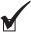 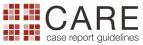 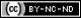 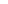 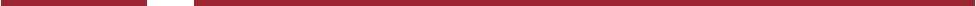 TitleKey WordsAbstract(no references)Introduction            Patient InformationClinical FindingsTimelineDiagnosticAssessmentTherapeuticInterventionFollow-up andOutcomesDiscussionPatient Perspective Informed Consent1       The diagnosis or intervention of primary focus followed by the words “case report” . . . . . . . . . . . . . . . . . . . . . . . . . .                  5-6                      2       2 to 5 key words that identify diagnoses or interventions in this case report, including "case report" . . .               61-62                    3a      Introduction: What is unique about this case and what does it add to the scientific literature? . . . . . . . . . . . . . . . .               36-43                   3b      Main symptoms and/or important clinical findings . . . . . . . . . . . . . . . . . . . . . . . . . . . . . . . . . . . . . . . . . . . . . . . . . . . . . . .              46-50                    3c      The main diagnoses, therapeutic interventions, and outcomes . . . . . . . . . . . . . . . . . . . . . . . . . . . . . . . . . . . . . . . . . . .                50-51                    3d      Conclusion—What is the main “take-away” lesson(s) from this case? . . . . . . . . . . . . . . . . . . . . . . . . . . . . . . . . . . . . .                54-59                   4       One or two paragraphs summarizing why this case is unique (may include references) . . . . . . . . . . . .               75-102                        5a      De-identified patient specific information. . . . . . . . . . . . . . . . . . . . . . . . . . . . . . . . . . . . . . . . . . . . . . . . . . . .                105-107                       5b      Primary concerns and symptoms of the patient. . . . . . . . . . . . . . . . . . . . . . . . . . . . . . . . . . . . . . . . . . . . . . . . . . . . .               109-111                        5c      Medical, family, and psycho-social history including relevant genetic information . . . . . . . . . . . . . . . . .               127-128                       5d      Relevant past interventions with outcomes . . . . . . . . . . . . . . . . . . . . . . . . . . . . . . . . . . . . . . . . . . . . . . . . . . . . . . . .               113-125                        6       Describe significant physical examination (PE) and important clinical findings. . . . . . . . . . . . . . . . . . . . . . .                129-149                        7       Historical and current information from this episode of care organized as a timeline . . . . . . . . . . . . . . .                113-125                         8a      Diagnostic testing (such as PE, laboratory testing, imaging, surveys). . . . . . . . . . . . . . . . . . . . . . . . . . . . . . .                135-149                        8b      Diagnostic challenges (such as access to testing, financial, or cultural) . . . . . . . . . . . . . . . . . . . . . . . . . . . . .                 150-159                        8c      Diagnosis (including other diagnoses considered) . . . . . . . . . . . . . . . . . . . . . . . . . . . . . . . . . . . . . . . . . . . . . . . . .                161-162                      8d      Prognosis (such as staging in oncology) where applicable . . . . . . . . . . . . . . . . . . . . . . . . . . . . . . . . . . . . . . . . .                 169-174                       9a      Types of therapeutic intervention (such as pharmacologic, surgical, preventive, self-care) . . . . . . . . . . . . . . . . . . . .                164-167                       9b      Administration of therapeutic intervention (such as dosage, strength, duration) . . . . . . . . . . . . . . . . . . . . . . . . . . . . .                164-167                       9c      Changes in therapeutic intervention (with rationale)  . . . . . . . . . . . . . . . . . . . . . . . . . . . . . . . . . . . . . . . . . . . . . . . . . . . .                 164-167                       10a     Clinician and patient-assessed outcomes (if available) . . . . . . . . . . . . . . . . . . . . . . .. . . . . . . . . . . . . . . . . . . . . . . . . . . .        table1&figure1                      10b     Important follow-up diagnostic and other test results . . . . . . . . . . . . . . . . . . . . . . . . . . . . . . . . . . . . . . . . . . . . . . . . . . . .        table1&figure1                                  10c     Intervention adherence and tolerability (How was this assessed?) . . . . . . . . . . . . . . . . . . . . . . . . . . . . . . . . . . . . . . . . .        table1&figure1                                  10d     Adverse and unanticipated events . . . . . . . . . . . . . . . . . . . . . . . . . . . . . . . . . . . . . . . . . . . . . . . . . . . . . . . . . . . . . . . . . . .                124-125                       11a     A scientific discussion of the strengths AND limitations associated with this case report . . . . . . . . . . . . . . . . . . . . . . .               176-184                       11b     Discussion of the relevant medical literature with references. . . . . . . . . . . . . . . . . . . . . . . . . . . . . . . . . . . . . . . .  . .               185-262                        11c     The scientific rationale for any conclusions (including assessment of possible causes) . . . . . . . . . . . . . . . . . . . . . . . .               263-304                       11d     The primary “take-away” lessons of this case report (without references) in a one paragraph conclusion . . . . . . .                263-304                        12      The patient should share their perspective in one to two paragraphs on the treatment(s) they received . . . . . . . .               289-304                        13      Did the patient give informed consent? Please provide if requested  . . . . . . . . . . . . . . . . . . . . . . . . . . . . . . . . . . . . . .      Yes     No  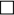 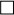 